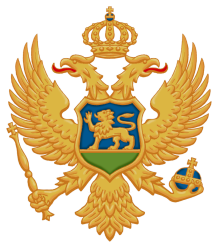 USTAVNI SUD CRNE GORESTATISTIČKI PREGLED RADA USTAVNOG SUDA Za period od 1.januara 2016. do 31. decembra 2016.godineSadržaj:Pregled primljenih, riješenih i neriješenih predmeta u izvještajnom periodu po klasifikacionim oznakama..........................................................................................................................................................................................3Grafički prikaz priliva predmeta u odnosu na 2015.godinu i Struktura primljenih predmeta po nadležnostima....................................................................................................................................................................................4Pregled neriješenih predmeta na kraju izvještajnog perioda po klasifikacionim oznakama predmeta i po godinama............................................................................................................................................................................................5Prikaz načina odlučivanja Ustavnog suda u okviru nadležnosti.........................................................................................................6Grafički prikaz načina rješavanja predmeta klasifikacione oznake U-I u odnosu na ukupan broj riješenih predmeta ove oznake...................................................................................................................................................................................7Grafički prikaz načina rješavanja predmeta klasifikacione oznake U-II u odnosu na ukupan broj riješenih predmeta ove oznake..................................................................................................................................................................................8Grafički prikaz načina rješavanja predmeta klasifikacione oznake UŽ-III u odnosu na ukupan broj riješenih predmeta ove oznake..................................................................................................................................................................................9Podaci o radu Ustavnog suda u vijećima i grafički prikaz...................................................................................10-11Podaci o odlukama o usvajanju ustavne žalbe , povrijeđenim pravima i oblastima prava..................................12-13Grafički prikaz broja meritornih odluka u odnosu na oblasti prava.........................................................................14Povrede ustavnih i konvencijskih prava  na koje su podnosioci ustavnih žalbi ukazivali u premetima  u kojima je sud odlučio u 2016.godini....................................................................................................................................15-18Pregled rješenja o odbacivanju ustavne žalbe.......................................................................................................19Grafički prikaz načina rješavanja predmeta klasifikacione oznake U-V u odnosu na ukupan broj riješenih predmeta ove oznake................................................................................................................................................................................20Grafički prikaz načina rješavanja predmeta klasifikacione oznake U-VII u odnosu na ukupan broj riješenih predmeta ove oznake................................................................................................................................................................................21Pregled primljenih, riješenih i neriješenih predmeta u izvještajnom periodu po klasifikacionim oznakamaGrafički prikaz priliva predmeta u odnosu na 2015.godinu       Struktura primljenih predmeta po nadležnostimaPregled neriješenih predmeta na kraju izvještajnog perioda po klasifikacionim oznakama predmeta i po godinamaPregled načina odlučivanja Suda u okviru nadležnostiGrafički prikaz načina rješavanja predmeta klasifikacione oznake U-I u odnosu na ukupan broj riješenih predmeta ove oznakeGrafički prikaz načina rješavanja predmeta klasifikacione oznake U-II u odnosu na ukupan broj riješenih predmeta ove oznakeGrafički prikaz načina rješavanja predmeta klasifikacione oznake UŽ-III u odnosu na ukupan broj riješenih predmeta ove oznakePodaci o radu suda u vijećimaGrafički prikaz rada Ustavnog suda po vijećimaPregled odluka o usvajanju ustavne žalbePodaci o povrijeđenim pravima u odlukama o usvajanju ustavne žalbe Grafički prikaz broja meritornih odluka u odnosu na oblasti pravaPovrede ustavnih i konvencijskih prava  na koje su podnosioci ustavnih žalbi ukazivali u premetima  u kojima je sud odlučio u 2016.godiniPregled rješenja o odbacivanju ustavne žalbePrikaz načina rješavanja predmeta klasifikacione oznake U-V u odnosu na ukupan broj riješenih predmeta ove oznakeGrafički prikaz načina rješavanja predmeta klasifikacione oznake U-VII u odnosu na ukupan broj riješenih predmeta ove oznakeUkupan broj neriješenih predmeta na početku izvještajnog periodaUkupan broj primljenih predmeta u izvještajnom perioduUkupan broj predmeta u radu u 2016.godiniUkupan broj predmeta u radu u 2016.godiniPriliv predmeta u odnosu na 2015.godinu*Broj primljenih predmeta u 2015.godiniUkupan broj  riješenih predmetaUkupan broj predmeta u radu na kraju izvještajnog periodaU-I7840118118         0%3678U-I7840118118(U-I 40)*3678U-II8555140140+1,8%5583U-II8555140140(U-II 54)*5583UŽ-III144387523182318-21%10551269UŽ-III144387523182318(UŽ-III 1109)*10551269U-V/333+50%21U-V/333(U-V 6)*21U-VII/151515+1500%15/U-VII/151515(U-VII 0)*15/Ukupno→16069889882594-18%11631431Ukupno→16069889882594(Ukupno 1209 primljenih predmeta)*11631431Oznake predmeta→U-IU-IIUŽ-IIIU -VUkupnoGodine ↓U-IU-IIUŽ-IIIU -VUkupno2012/1( P.P.)//1201322 (P.P.)//4201411(2 P.P.)9(4 P.P.)66/86201528(2 P.P.)27(6P.P.)515/570201637446881770Ukupno7883126911431Način odlučivanjaBroj donijetih odluka/rješenjaOdluka o ukidanju osporene odredbe/odredaba3Rješenje o neprihvatanju inicijative19Rješenje o odbacivanju podneska14Rješenje o pokretanju postupka5Ukupno:41Način odlučivanjaBroj donijetih odluka/rješenjaOdluka o ukidanju osporene odredbe/odredaba11Odluka o utvrđivanju neustavnosti i nezakonitosti 4Rješenje o neprihvatanju inicijative10Rješenje o odbacivanju podneska30Rješenje o pokretanju postupka11Ukupno:66Način odlučivanjaBroj donijetih odluka/rješenjaOdluka o usvajanju ustavne žalbe i ukidanju osporenog akta34Odluka o odbijanju ustavne žalbe758Rješenje o odbacivanju ustavne žalbe259Rješenje o obustavljanju postupka po ustavnoj žalbi4Ukupno:1055   Način odlučivanjaVijeća za meritorno odlučivanjeVijeća za meritorno odlučivanjeVijeća za meritorno odlučivanjeVijeće za rješavanje pretpostavki za meritorno odlučivanje      Sjednica Ustavnog suda   Način odlučivanja      Prvo Vijeće   Drugo Vijeće   Treće vijećeVijeće za rješavanje pretpostavki za meritorno odlučivanje      Sjednica Ustavnog sudaOdluka o usvajanju ustavne žalbe i ukidanju osporenog akta1285/2Odluka o odbijanju ustavne žalbe29128217/11Rješenje o odbacivanju ustavne žalbe30//1449Rješenje o obustavljanju postupka po ustavnoj žalbi2////Ukupno3352902214422Ukupno riješeno na vijećima             791 Ukupno riješeno na vijećima             791 Ukupno riješeno na vijećima             791 Ukupno riješeno na vijećima             791 Ukupno riješeno na vijećima             791 Pravo iz Ustava/KonvencijeČlan Ustava/KonvencijeBroj odluka u kojima je utvrđena povredaPravo na pravni lijekČlan 20. Ustava/ Član 13. Konvencije2Pravo na pravično suđenjeČlan 32. Ustava / Član 6. Konvencije26Pravo na pravično suđenje i načelo primjene blažeg zakonaČlan 32. Ustava /Član 6 .Konvencije i Član 34. Ustava/Član 7. Konvencije1Pravo na pravično suđenje i pravo na imovinuČlan 32. Ustava / Član 6. Konvencije i Član 58. Ustava / Član 1. Protokola 1 uz Konvenciju1Pravo na slobodu izražavanjaČlan 47. Ustava / Član 10. Konvencije2Pravo na imovinuČlan 58. Ustava / Član 1. Protokola 1 uz Konvenciju2UKUPNO ODLUKA34Oblast pravaBroj odluka u kojima je utvrđena povreda pravaGrađansko pravo26Upravno pravo2Privredni spor3Krivično pravo2Izvršni postupak1Ukupno34Oblasti pravaBroj donijetih meritornih odlukaGrađansko pravo594Krivično pravo50Upravno pravo76Prekršajni postupak7Izvršni postupak29Privredni spor36Ukupno:792Ustavna pravaBroj odlukaPravo na porodičan život iz člana 672Zabrana diskriminacije iz člana 8 24Pravni poredak iz člana 9 2Osnov i jednakost iz člana 17 81Jednaka zaštita svojih prava i sloboda  iz člana 19  88Pravo na pravni lijek iz člana 20 37Ograničenje ljudskih prava i sloboda iz člana 24 24Privremeno ograničenje prava i sloboda  iz člana 25 17Pravo na dostojanstvo i nepovredivost ličnosti iz člana 28 17Lišenje slobode iz člana 29 9Pravo na ličnu slobodu(pritvor) iz člana 30 8Pravo na pravično i javno suđenje iz člana 32731Načelo legaliteta iz člana 33 4Blaži zakon iz člana 34 1Pretpostavka nevinosti iz člana 35 12Pravo na odbranu iz člana 37 20Naknada štete zbog nezakonitog postupanja  iz člana 38 3Kretanje i nastanjivanje iz člana  39 3Pravo na privatnost iz člana 40 5Nepovredivost stana iz člana 41 4Tajnost pisma iz člana 42 2Sloboda izražavanja iz člana  47 6Pravo na slobodu štampe iz člana 496Pravo na imovinu iz člana 58 212Preduzetništvo iz člana 59 10Pravo nasleđivanja iz člana 60 17Pravo na rad iz člana 62 35Prava zaposlenih iz člana 64 44Načela sudstva iz člana 118 104Javnost suđenja iz člana 120 4Saglasnost pravnih propisa iz člana 145 5Zabrana povratnog dejstva iz člana 147 38Zakonitost pojedinačnih akata iz člana 148 19KONVENCIJSKA PRAVABroj odlukaPravo na slobodu i bezbjednost iz člana 5 stav 1 tačka c i st.3 i 4 8Pravično i javno suđenje iz člana 6 st.1  276Načelo primjene blažeg zakona  iz člana 71Sloboda izražavanja iz člana 10  3Pravo na djelotvoran pravni lijek iz člana 1393Zabrana diskriminacije iz člana 14 140Pravo na mirno uživanje imovine iz člana 1 protokola br.1 uz Evropsku konvenciju163Način odlučivanjaBroj donijetih rješenjaRješenje o odbacivanju očigledno neosnovane ustavne žalbe153Rješenje o odbacivanju ustavne žalbe (procesne pretpostavke)109Ukupno262Način odlučivanjaBroj donijetih odluka/rješenjaRješenje o odbacivanju predloga za rješavanje sukoba nadležnosti2Način odlučivanjaBroj donijetih odluka/rješenjaOdluka o odbijanju izborne žalbe11Rješenje o odbacivanju izborne žalbe4Ukupno:15